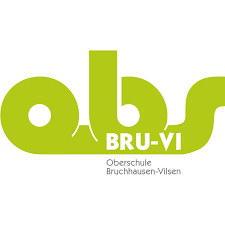 Oberschule Bruchhausen-VilsenOberschule Bruchhausen-VilsenStand: 03.2018Schuleigener Arbeitsplan im Fach:                            Schuljahrgang:                                   Zeitraum, z.B.:WoStdAngestrebte Kompetenzen (Schwerpunkte)Vereinbartes ThemaBezug zu Methoden- und Medienkonzept (Einführen/Üben von…)Regionale Bezüge/Lernorte und ExperteneinsatzFächerübergreifende Bezüge Sommerferien bis HerbstferienSommerferien bis HerbstferienSommerferien bis HerbstferienHerbstferien bis ZeugnisferienHerbstferien bis ZeugnisferienHerbstferien bis Zeugnisferien……